9º MOMENTO – 10 A 14 DE AGOSTO 2020OS ALUNOS DEVERÃO FAZER A LEITURA DO TEXTO: “CONHECER AS PLANTAS”, EM SEGUIDA, CONVERSAR COM SEUS FAMILIARES SOBRE OS TIPOS DE PLANTAS QUE CULTIVAM EM SUA CASA E COMO FAZEM PARA CUIDÁ-LAS. APÓS, COPIAR E INTERPRETAR O TEXTO E PENSAR SE VOCE GOSTA DE PLANTAS.RESOLVER OS EXERCÍCIOS, ESCREVENDO UMA FRASE QUE FALE SOBRE A IMPORTANCIA DAS PLANTAS PARA OS SERES HUMANOS. RETIRAR DO TEXTO PALAVRAS CONTANDO O NÚMERO DE SÍLABAS QUE PEDE E COPIAR.1 - FAZER A LEITURA DO TEXTO, INTERPRETAR E COPIAR:                            CONHECER AS PLANTAS     MUITAS VEZES NÓS NÃO REPARAMOS, MAS AS PLANTAS ESTÃO POR TODA AS PARTES E SÃO MUITO IMPORTANTE PARA A VIDA NA TERRA.      ELAS, COMO TODOS OS SERES VIVOS PRECISAM DE ÁGUA PARA SOBREVIVER, ALGUMAS PRECISAM DE MUITA ÁGUA E OUTRAS DE POUCA ÁGUA.     AS PLANTAS PRECISAM DE LUZ, DE SAIS MIMERAIS (QUE SÃO RETIRADAS DO SOLO POR SUAS RAÍZES) E DE ALGUNS COMPONENTES DO AR QUE RESPIRAMOS. EXISTEM VÁRIOS TIPOS DE PLANTAS:PLANTAS TERRESTRES: VIVEM FIXAS AO SOLO.PLANTAS AQUÁTICAS: VIVEM NA ÁGUA.ENTÃO CONVERSE COM SEUS FAMILIARES SOBRE AS PLANTAS QUE VOCÊS CULTIVAM OU CUIDAM EM SUA CASA.E VOCÊ GOSTA E SABE COMO CUIDAR DE UMA PLANTA?2 -  ESCREVA UMA FRASE FALANDO SOBRE A IMPORTÂNCIA DAS PLANTAS PARA OS SERES HUMANOS.3 -  COPIE DO TEXTO, 5 ( CINCO ) PALAVRAS  COM: 1 SÍLABA - ....................................................................................................................................... 2 SÍLABA - ....................................................................................................................................... 3 SILABAS-  ..................................................................................................................................... 4 OU MAIS SÍLABAS-  .....................................................................................................................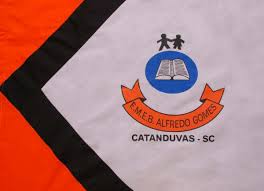 ESCOLA MUNICIPAL DE EDUCAÇÃO BÁSICA ALFREDO GOMES.DIRETORA: IVÂNIA NORA.ASSESSORA PEDAGÓGICA: SIMONE ANDRÉA CARL.ASSESSORA TÉCNICA ADM.: TANIA N. DE ÁVILA.PROFESSORA: ROSELI DE LUCCADISCIPLINA: TODASCATANDUVAS – SCANO 2020  - TURMA: 2° ANO MATUTINO 